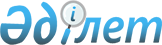 О плане мероприятий ("дорожной карте") по реализации Декларации о дальнейшем развитии экономических процессов в рамках Евразийского экономического союза до 2030 года и на период до 2045 года "Евразийский экономический путь"Распоряжение Высшего Евразийского экономического совета от 25 декабря 2023 года № 6.
      1. Евразийской экономической комиссии:
      совместно с государствами - членами Евразийского экономического союза разработать и представить для утверждения в 2025 году Советом Евразийской экономической комиссии проект плана мероприятий ("дорожной карты") по реализации Декларации о дальнейшем развитии экономических процессов в рамках Евразийского экономического союза до 2030 года и на период до 2045 года "Евразийский экономический путь";
      доложить на заседании Высшего Евразийского экономического совета об исполнении абзаца второго настоящего пункта с последующим ежегодным информированием Евразийского межправительственного совета и Высшего Евразийского экономического совета о ходе реализации указанного плана мероприятий.
      2. Настоящее распоряжение вступает в силу с даты его принятия.
      Члены Высшего Евразийского экономического совета:
					© 2012. РГП на ПХВ «Институт законодательства и правовой информации Республики Казахстан» Министерства юстиции Республики Казахстан
				
От РеспубликиАрмения

От РеспубликиБеларусь

От РеспубликиКазахстан

От КыргызскойРеспублики

От РоссийскойФедерации
